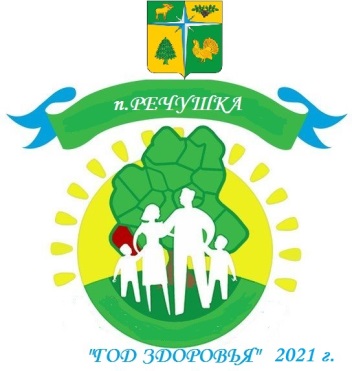 Российская ФедерацияИркутская областьНижнеилимский муниципальный районАДМИНИСТРАЦИЯРЕЧУШИНСКОГО СЕЛЬСКОГО ПОСЕЛЕНИЯот 20.01.2021 г. № 5п.Речушка«Об участии в районном конкурсе«Премия здоровья»»       На основании Постановления администрации Нижнеилимского муниципального района № 113 от 05.02.2021 г. «Об объявлении районного конкурса «Премия здоровья» среди городских и сельских поселений Нижнеилимского муниципального района», в рамках объявленного в 2021 году на территории Нижнеилимского муниципального района Года здоровья, 1. Разработать план мероприятий по участию в конкурсе.2. Ежеквартально проводить мониторинг выполнения плана мероприятий, ответственный специалист администрации Короткова Н.А.3. Ответственным за размещение  материалов о мероприятиях в средствах массовой информации назначить зам. Думы Речушинского СП - Квартину К.Г.4. Контроль над  выполнением данного распоряжения оставляю за собой.Глава администрацииРечушинского сельского поселения:                              О.А.  КоротковаПриложение №1 к распоряжению главы администрацииРечушинского сельского поселения№ 25 от 12.03.2021 г.ПЛАНмероприятий по участию в районном конкурсе «Премия здоровья»Цель – формирование у граждан отношения к здоровью как высшей ценности, мотивационных установок и потребности в здоровом образе жизни;         - совершенствование механизма взаимодействия между организациями, предприятиями, индивидуальными предпринимателями с администрацией Речушинского СП, направленного на формирование здорового образа жизни населения п. РечушкаГлава администрацииРечушинского сельского поселения:                              О.А.  КоротковаРАСПОРЯЖЕНИЕ№п/пНаименование мероприятияОтветственные исполнители1.Создание условий для занятий физической культурой и спортом населения Нижнеилимского района любыми видами физической активности:1.1. Содержание, ремонт, покраска детских площадок:    - парк возле Дома культуры    - ул. Молодёжная    - ул. Мира1.2. устройство и содержание детской/площадки по ул. Красноярская1.3. ремонт и содержание уличных тренажеров  администрация, предприятия, организации и ИП по согласованию 2Благоустройство и обустройство зон для массового отдыха и физической активности:2.1. Ремонт и содержание корта (установка волейбольной площадки)2.2. Устройство площадки для городошного спорта2.3. Устройство и содержание поля для мини.футбола2.4. Планировка и содержание беговой дорожки (стадион) администрация3Организация работы «Школы здоровья» для граждан старшего поколения:3.1. Лекции по здоровому питанию (привлечение специалистов)3.2. Организация и привлечение к занятиям скандинавской ходьбы3.3. Инструктаж по занятиям на уличных тренажерахСовет ветеранов,Сельская библиотека4Создание условий для граждан с ограниченными возможностями любыми видами спорта путем устройства беспрепятственного подъезда к спортивным площадкам и тренажерамадминистрация5Проведение акции «Территория трезвости». Участие народных дружин совместно  с сотрудниками полиции по выявлению мест незаконной продажи алкогольной и табачной продукции несовершеннолетним, а также участие в выявлении мест распространения наркотических средств, работа телефона доверия (количество рейдов, работа тел. доверия)АдминистрацияДНД6Организация и проведение на территории поселения, в образовательных организациях, спортивных физкультурно -массовых мероприятий и акций: -  привлечение жителей поселения к участию в мероприятия;- привлечение к участию в мероприятиях семей, включая семьи с несколькими поколениями;- предоставление фото- и видео - материалов с проведенных мероприятий;АдминистрацияКДЦ КаскадБиблиотекаМОУ Речушинская СОШДетский сад «Василек»ОГБУЗ Речушинская участковая больницаСовет ветерановСовет женщин7Проведение  «Ярмарки здоровья» Организаторы и участники «Дня поселка»8Контроль и оказание содействия в формировании и внедрении разумного и полноценного здорового питания в образовательных организациях, планов работы образовательных организаций, содержащих лучшие практики по укреплению здоровья и формированию здорового образа жизни работников образовательной сферыДума Речушинского СПРодительские комитетыМОУ «Речушинская СОШ»Детский сад «Василек»9Проведение просветительской работы и массовых агитационных мероприятий, направленных на пропаганду здорового образа жизни. АдминистрацияКДЦ КаскадБиблиотекаМОУ Речушинская СОШДетский сад «Василек»ОГБУЗ Речушинская участковая больница10Проведение через интернет-ресурсы (сайты администраций поселений), средства массовой информации разъяснительной работы с населением о вреде табачной и спиртосодержащей продукции, пропаганда нравственных и семейных ценностейАдминистрацияКДЦ КаскадБиблиотекаМОУ Речушинская СОШДетский сад «Василек»ОГБУЗ Речушинская участковая больницаСовет ветерановСовет женщин11Пропаганда Здорового Образа Жизни в СМИ (изготовление и размещение баннеров, статьи, ролики в сети Интернет, распространение листовок и буклетов)АдминистрацияКДЦ КаскадБиблиотекаМОУ Речушинская СОШДетский сад «Василек»ОГБУЗ Речушинская участковая больницаСовет ветерановСовет женщин